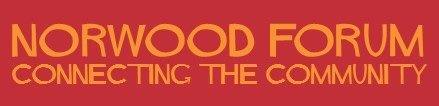  Norwood Forum Committee Monday 25 February 2019 at 7:00pmThe Hope pub, 49 Norwood High Street, SE27 9JSMinutes Present: 	Anne Crane (ACr), Colin Fenn (CF), Kim Hart (KH), Su McLaughlin (SMcL), Gloria Orosungunleka (GO) (Vice-Chair), Noshir Patel (NP) (Chair), Sunil de Sayrah (SdS) (Treasurer), and Philip Virgo (PV)Apologies: Sarah Coyte (SC) (Lambeth Council); Su McLaughlin and Philip Virgo (for absence from 8pm)Also present: Councillor Jackie Meldrum (JM), John Price (JP) (Station to Station) (items 1 & 2) and Tim Stephens (TS) (Administrator)Noshir Patel in the ChairBuilding a Safer West Norwood (see written report)PV introduced the written report, reviewing progress over the past month and setting out an adjusted approach:Develop target participation list, including new approach with Practice Patients GroupsOrganise planning meetings with these participantsA focus on violence reduction (not just knife crime) and the listed ideas for exploration, which either required public sector funding or joining up existing activitiesA series of meetings on existing project areas: West Norwood notice board, Celebrate, knife crime, on-line safety and Victim Support, and Safer Neighbourhood Support teams.Station to StationJohn Price (Chair) attended to give an update of current activity by Station to Station:Park Hall Trading Estate: recent focus on addressing parking issuesWest Norwood town centre: successful regular meetings with the traderswhatsapp groups: successful introduction to facilitate communication on crime and other issuesKIBA: forthcoming council funded rebranding exerciseThames Water mains replacement works (6 April 2019 for seven months): mitigation planning and publicity campaign with Thames Water, Lambeth Council etc. (including mail-drop to 28,000 most affected residents) with plans expected to be finalised at a meeting the next day.A BID organised meeting (with drinks) on 21 March 2019 (6-8pm) and a Sainsburys shoplifting incident were also discussed – JP said he would feed questions around Security Staff and their level of knowledge (postcode of the store they are working in) back to Station to Station.Notes of the previous meeting (21.01.19)Approved.Promoting Local Businesses: progressNo progress to report. JM suggested a local need for a pet grooming parlour.Norwood Planning AssemblyNP, SdS and ACr were attending the meeting due to be held the next day.Thames Water: renewal of mains pipes along Norwood RoadItem discussed under Station to Station above.StreetworksJM reported on walkabouts at Waylett Place and that correct signage was now installed in the car park. The Committee raised the possibility of the car park fence being removed, this request having been made a number of times at Streetworks Steering Group with the understanding there was a budget to pay for this. JM agreed to seek to progress. The Norwood Forum walkabout (April 2018) had listed a number of actions which had not been implemented.Planning applications6 Lansdowne Hill (Brooks Laundry site): consideration of application (recommended for approval) had been deferred by Planning Applications Committee (12 February 2019) because all parties had not been notified. The Council had now purchased the freehold of B&Q.Rear of 300-302 Norwood Road to York Hill: no further developments.Yeatmans: the statutory closing date had been delayed until the end of April 2019. CF would review the position in about 10 days time81-89 Norwood High Street: ACr and NP would meet with the developer on 1 March 2019.Probation offices, corner of Harpenden and Norwood Roads: the building had potential as commercial workspace for rent. It was suggested the Council might consider purchasing the building as part of its affordable commercial space strategy (currently, no locations south of the South Circular were included in this strategy). Year of Culture (see written report)KH introduced the previously circulated report, and the following actions were agreed:Website: committee members to send info. on events in their assigned wards.Marketing: KH was to meet with CF & SMcL the next day.Newsletter story to be drafted.Monthly theme for March: music.Development of Forum co-ordination roleCyber Safe meeting: TS to check position on stated need for ICO registration.Forum communicationsWebsite: the previously discussed further adjustments had now been made, and the next tranche of work would be on adding venues with regularly occurring events.Newsletter: next edition planned for the following week; suggested items:Thames Water mains worksPortico Café Tuesday Zero waste food sales.Chair’s reportNo further report.Treasurer’s reportNo further report.Other businessFuture High Street grant application: JM was asked to ascertain what application(s) were being made by the Council.  Next meeting: Monday 25 March 2019 (7pm at The Hope).  Apologies from KH and TS; and JM for possible lateness. SdS would send out the agenda and take notes.The meeting ended at 9:20pm.Action Points {last date discussed)WhoWhenPromoting local businesses project {21.01.19}: Grant applicationProject feedbackSdS & SMcLThurlow Park Road zebra crossing {11.01.18}NP> Cllr BirleyPlanning issues {25.02.19}:Site 1881-89 Norwood High Street: meeting with developer Yeatmans Norwood Road: make reps. At CtteeACr/NPCFGDPR and data protection: review position {17.05.18}Secre-tary/ TJSBy 01.06.19Networking event {25.07.18}ACaFriends of West Norwood station: murals {21.01.19}NP & SdS